UNIVERSIDAD NACIONAL DE INGENIERIA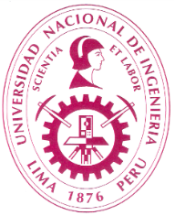 FACULTAD DE …………………………….. ESCUELA PROFESIONAL DE ………………………….ASESORÍA Y CONSEJERÍA A ESTUDIANTES                                             ___________________________                                                             ___________________________________                               Estudiante                                                Tutor / Asesor    Estudiante que solicita la asesoría, consejería orientaciónEstudiante que solicita la asesoría, consejería orientaciónNombreCódigoSemestreAsignatura (especial)ObservacionesDocente (especialista) que provee la asesoríaDocente (especialista) que provee la asesoríaNombreDepartamento / CargoTipo de tutoría / asesoría / orientaciónTipo de tutoría / asesoría / orientaciónTipo de tutoría / asesoría / orientaciónTipo de tutoría / asesoría / orientaciónTipo de tutoría / asesoría / orientaciónTipo de tutoría / asesoría / orientaciónTipo de tutoría / asesoría / orientaciónTema de AsignaturaPlan de EstudiosPersonal / FamiliarProceso de MatrículaDesempeño AcadémicoOtroPráctica ProfesionalOportunidades LaboralesTesis Profesional Estudios de PosgradoCarrera/Futuro Profesional OtroPregunta, preocupación, duda del estudianteEl estudiante considera que ha dedicado bastante tiempo a los exámenes parciales pero no ha logrado los resultados esperados.Consejo, tutoría, recomendación del tutor Conversando con el estudiante se identifica que comete muchos errores aritméticos por desarrollar muy rápidamente los exámenes. Se le recomendó leer bien el problema, y desarrollar la solución con alma y seguridad. Se le indicó también que es recomendable comenzar a resolver el examen por las preguntas que mejor conozca.Así también, el tutor resaltó la importancia de buenos hábitos de estudio, así como una planificación semanal de las actividades a desarrollar. DateJulio 12, 2019